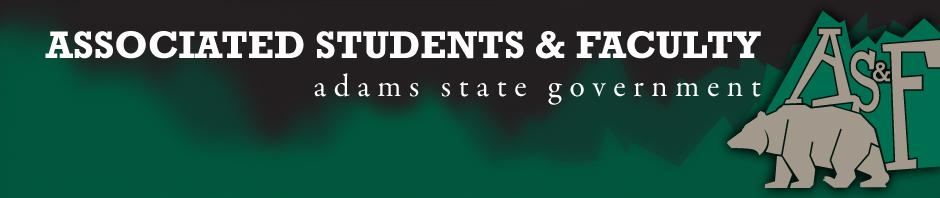 Adams State University Associated Students and Faculty LegislatureBill Number: ASF1617008Club Name: First Year Senator Event Name or Trip Destination: Senate Seat Total Amount of AS&F Funding: NATotal Club Points: NAAuthor: Patrick ClearySponsor: Sean Erice (HAPPSS Senator)Event or Trip InformationWho: Kaitlyn SachsWhat: Faculty/Staff Senate Seat Where: Adams State UniversityWhen: 2016-2017 Academic YearWhy: Involvement Author Contact Information: clearypj@grizzlies.adams.eduAccount Information: NAAdditional Information (Platform): As an out-of-state student, I know that the majority of the students are residents of Colorado. Because of this, out-of-state students like myself might feel underrepresented – it is also freshman year, when students will be noticing more things and be more aware of what they might want to change in the environment around them. As a Student Senator, I would listen to these ideas and concerns of not only out-of-state freshman students, but all freshman students, and make every effort to resolve them to help create a positive first year. Additionally, by being more involved on campus, I’ll be able to gain more knowledge about the university to share with prospective students back home, helping to bring more awareness to Adams State. Assessment Rubric:Role of a Senator ·      Maintain a minimum 2.0 GPA·      Attend all AS&F Meetings ·      Sponsor Legislation·      Author Legislation·      Voting power in all mattersI, Patrick Cleary, present this bill for consideration of and approval by the Associated Students and Faculty Senate, this 12th day of September, 2016.Implementation: Upon approval, be it enacted that:The proposed bill become adopted in favor of recognition by the AS&F Senate, and that:Kaitlyn Sachs will immediately assume the responsibilities and duties of the office of First Year Senator.VOTE: Yeas_____ Nays______ Abs_______Complete applicable sections:ADOPTED at ______________ meeting of the AS&F Senate on ___________.BILL did not pass at ______________ meeting of the AS&F Senate on ________.BILL will be reconsidered on ___________________.Approved/Disapproved by AS&F President_______________________________